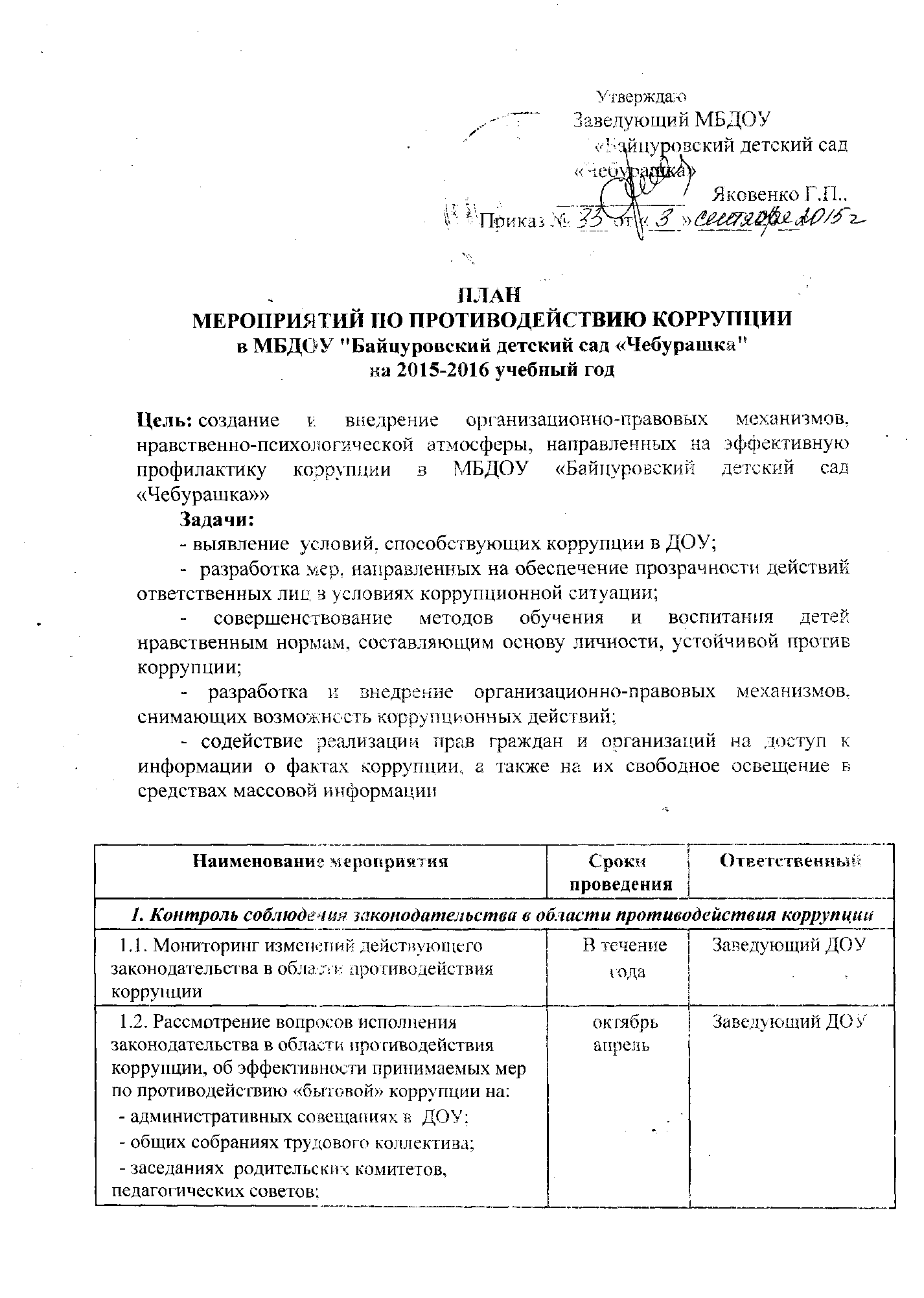     1.3. Представление общественности публичного доклада о деятельности ДОУ за 2015-2016 учебный годИюльЗаведующий ДОУ2. Меры по совершенствованию функционирования  ДОУ в целях предупреждения коррупции2. Меры по совершенствованию функционирования  ДОУ в целях предупреждения коррупции2. Меры по совершенствованию функционирования  ДОУ в целях предупреждения коррупции2.1. Обеспечение наличия в  ДОУ  Журнала учета сообщений о совершении коррупционных правонарушений работниками ДОУсентябрьЗаведующий ДОУ2.2. Распределение выплат стимулирующего характера  работникам  ДОУ на заседании экспертной комиссии по выплатам2  раза  в годЗаведующий ДОУ3. Меры по правовому просвещению и повышению антикоррупционной компетентности сотрудников, воспитанников ДОУ  и их родителей3. Меры по правовому просвещению и повышению антикоррупционной компетентности сотрудников, воспитанников ДОУ  и их родителей3. Меры по правовому просвещению и повышению антикоррупционной компетентности сотрудников, воспитанников ДОУ  и их родителей3.1. Организация и проведение мероприятий, посвященных Международному дню борьбы с коррупцией (9 декабря), направленных на формирование в обществе нетерпимости к коррупционному поведениюПервая декада декабряЗаведующий ДОУ3.2. Проведение месячника гражданской и правовой сознательности «Мой выбор» (в т.ч. проведение  открытых занятий по правам ребенка в старших и подготовительных группах , тематических конкурсов среди воспитанников, общих родительских собраний )4 кварталЗаведующий ДОУ3.3. Изготовление памяток для родителей («Если у Вас требуют взятку», «Это важно знать!» и т.п.)ОктябрьЗаведующий ДОУ3.4. Организация участия  педагогических сотрудников ДОУ  в семинарах по вопросам формирования антикоррупционного поведенияВ течение годаЗаведующий ДОУ4. Взаимодействие ДОУ  и родителей (законных представителей) воспитанников4. Взаимодействие ДОУ  и родителей (законных представителей) воспитанников4. Взаимодействие ДОУ  и родителей (законных представителей) воспитанников4.1. Информирование родителей (законных представителей) о правилах приема в ДОУВ течение годаЗаведующий ДОУ4.2. Обеспечение наличия в ДОУ уголка  питания, информационного стенда для  потребителя образовательных и медицинских услугНа начало учебного годаЗаведующий ДОУ4.3. Проведение ежегодного опроса родителей (законных представителей)  воспитанников с целью определения степени их удовлетворенности работой Д ОУ, качеством предоставляемых образовательных услугМайЗаведующий ДОУ4.4. Обеспечение функционирования сайта ДОУ, в соответствии с Федеральным законом от 09.02.2009 № 8-ФЗ «Об обеспечении доступа к информации о деятельности государственных органов и органов местного самоуправления» для размещения на нем информации о деятельности ДОУ, правил приема в ДОУ, публичного доклада руководителя ДОУ, информации, предусмотренной ст.29 Закона РФ «Об образовании в Российской Федерации», информации об осуществлении мер по противодействию коррупции.В течение годаЗаведующий ДОУ4.5. Организация работы органов самоуправления ДОУ, обладающих полномочиями по распределению средств стимулирующей части фонда оплаты трудаВ течение годаЗаведующий ДОУ